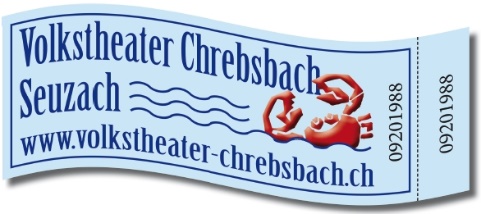 BeitrittserklärungHiermit wünsche ich, dem Volkstheater Chrebsbach als Mitglied beizutreten.Zum Ankreuzen: Doppelklick auf Kästchen, „Aktiviert“ auswählen, „OK“ klicken.Aktivmitglied	Jahresbeitrag	Einzelmitglied	Fr. 	30.00			Ehepaare/Partner (2 Pers.)	Fr. 	40.00	Kinder bis 16 Jahre	gratis
	Lernende, Studenten	Passivmitglied	Jahresbeitrag	Einzelmitglied	Fr. 	25.00	Ehepaare/Partner (2 Pers.)	Fr. 	40.00	Ich habe die Statuten (auf volkstheater-chrebsbach.ch unter Mitgliedschaft) gelesen und akzeptiere diese.Dieses Formular bitte senden an: vtc-seuzach@bluewin.chNameVornameStrasse, Nr.PLZ, OrtTelefonMobiltelefonE-MailGeburtsdatumOrt/Datum: